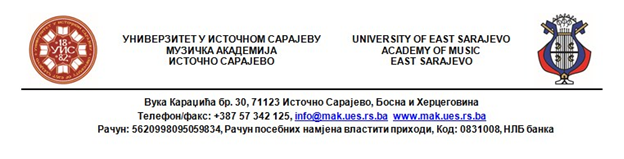 Prijavni obrazacPrijavni obrazacMuzička akademija Univerziteta u Istočnom SarajevuKatedra za teorijsku nastavuDANI VOJINA KOMADINE 2021PRIJAVA UČEŠĆAza III naučni skupSavremeno i tradicionalno u muzičkom stvaralaštvu10–11. decembar 2021.Poslati na e-mail: dvknaucniskup@mak.ues.rs.ba(sa naznakom: Za naučni skup, Ime i Prezime, 2021)Muzička akademija Univerziteta u Istočnom SarajevuKatedra za teorijsku nastavuDANI VOJINA KOMADINE 2021PRIJAVA UČEŠĆAza III naučni skupSavremeno i tradicionalno u muzičkom stvaralaštvu10–11. decembar 2021.Poslati na e-mail: dvknaucniskup@mak.ues.rs.ba(sa naznakom: Za naučni skup, Ime i Prezime, 2021)Ime i prezime autoraNaučno zvanjee-mail adresaTelefonInstitucija zaposlenja, grad, državaAdresa institucije zaposlenjaUčešće – pasivno, aktivnoJezik izlaganja rada*Naslov rada*Sažetak rada*(oko 100 riječi)Ključne riječi*(tri do pet riječi)Biografija autora*(do 150 riječi)Naslov rada na engleskom jeziku*Sažetak rada na engleskom jeziku*Ključne riječi na engleskom jeziku** popunjavaju aktivni učesnici skupa.* popunjavaju aktivni učesnici skupa.